Alfred G. Feliu, Esq.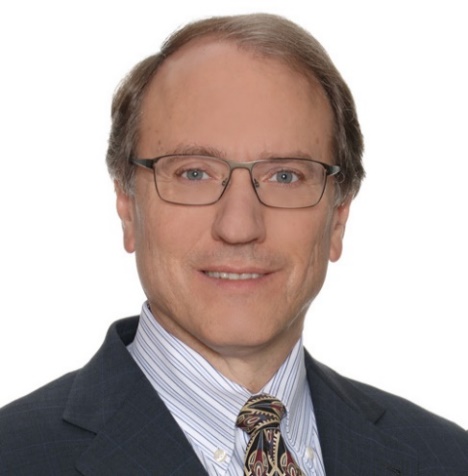 Mr. Feliu is a long-time panelist on American Arbitration Association’s Employment Disputes, Large, Complex Commercial, Class Action, and is on its Master Mediator Panel as well as CPR’s Employment Disputes and Commercial Panels.  He has been appointed to serve as arbitrator in over 600 employment and commercial cases over his long career.Mr. Feliu was the Editor-in-Chief of the leading treatise in the employment dispute resolution area, ADR in Employment Law (Bloomberg/BNA 2015, 2017 Supplement), and is a frequent lecturer and trainer on employment and commercial arbitration and mediation topics.  Mr. Feliu is a former Chair of the Labor & Employment Law Section of the New York State Bar Association and for many years was the co-Chair of its Alternative Dispute Resolution Committee.  Mr. Feliu is a Fellow with both the College of Commercial Arbitrators and the College of Labor and Employment Lawyers.  He has also served as the EEO Officer for the Port of New York and New Jersey since 2006.Mr. Feliu is a graduate of Columbia College and Columbia Law School.